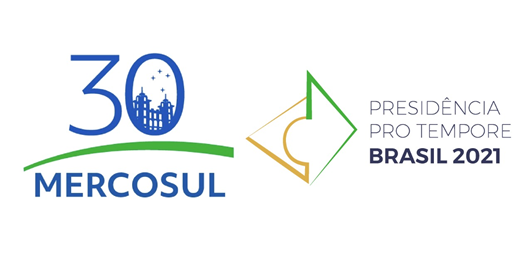 50º Ciclo del SGT4 - Mercosur FinancieroEvento Conmemorativo - Seminario de SostenibilidadEvento Conmemorativo - Seminario de Sostenibilidad21 de octubre de 2021Hora9h30 (15m)Apertura - Fernanda Guardado, Directora de Asuntos Internacionales y Riesgos Corporativos del Banco Central do Brasil9h45 (15m)Lanzamiento del video sobre el Mercosur Financiero (en portugués y español)10h (25m)Luiz Awazu Pereira da Silva, Director General Adjunto del BIS10h25 (25m)Margarita Delgado, Subgobernadora del Banco de España10h50 (25m)Preguntas y respuestas11h15 (20m)Agenda Sostenible del Banco Central do Brasil - Ricardo Harris, Jefe de Gabinete del Director de Regulación11h35 (15m)Preguntas y respuestas 11h50 (10m)Clausura - Fabia de Carvalho, jefa del Departamento de Asuntos Internacionales del Banco Central do Brasil* El evento será transmitido por el canal del Banco Central de Brasil en YouTube - https://www.youtube.com/user/bancocentralbr * El evento será transmitido por el canal del Banco Central de Brasil en YouTube - https://www.youtube.com/user/bancocentralbr * El evento será transmitido por el canal del Banco Central de Brasil en YouTube - https://www.youtube.com/user/bancocentralbr 